Németh Judit	Iktatószám: PTE/3675-1/2021intézményi Erasmus+ koordinátor
Rektori Kabinet
Nemzetközi IgazgatóságPécs, Vasvári Pál utca 4.7622Tisztelt Németh Judit!Mellékelten küldöm Önnek a PTE Állam- és Jogtudományi Karának 2021/2022-es tanévére vonatkozó és jóváhagyott ERASMUS+ mobilitás program – tanulmányi mobilitás és szakmai gyakorlatra vonatkozó – pályázati kiírásait.Pécs, 2021. január 13.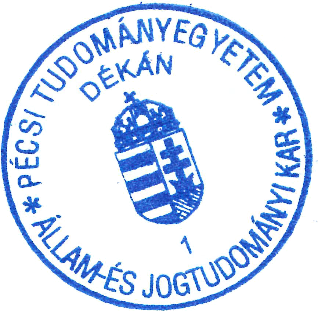 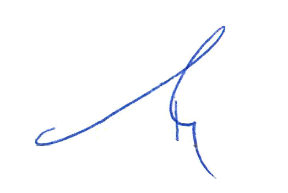 Tisztelettel:Dr. Fábián AdriándékánPÁLYÁZATI FELHÍVÁSA Pécsi Tudományegyetem Állam-és Jogtudományi Kara pályázatot ír ki a 2021/2022-es tanévben Erasmus+ hallgatói tanulmányi mobilitási programban való részvételreA pályázat célja:Célja, hogy lehetővé tegye oktatási, nyelvi és kulturális tapasztalatok megszerzését egy másik program országbeli felsőoktatási intézményben. A tanulmányi célú mobilitásnak elő kell segítenie a hallgató tanulmányi előmenetelét és személyes képességeinek fejlesztését. Az Erasmus program keretében a pályázaton nyertes hallgatók lehetőséget kapnak Európai Uniós partneregyetemeink egyikén részképzésben részt venni (lehetőséget kapnak arra, hogy a külföldi egyetem saját hallgatóival megegyező státusban fogadja őket, nem kell tandíjat fizetniük és a kint teljesített vizsgáik itthoni tanulmányi kötelezettségükbe tanszéki engedéllyel beszámíthatók). A tanulmányutak célja félév-áthallgatás, a szakdolgozat elkészítése. A mobilitás csak akkor valósulhat meg, ha a külföldi tanulmányokat a küldő intézmény elfogadja és azt a hallgató itthoni előmenetelébe (a PTE-s kreditszámokon) beszámítja. A külföldi tanulmányok minimális időtartama 3 hónap.Az Erasmus-program keretében külföldön teljesítő hallgatók:3-10 hónapot töltenek külföldön;a fogadó intézményben nem fizetnek tandíjat;itthon is beiratkoznak, aktív hallgatói státuszt létesítenek, esetleges itthoni tandíjukat kifizetik és rendes ösztöndíjukat a külföldi tartózkodás idejére is megkapják;külföldön végzett tanulmányaikkal az itthoni tanulmányi kötelezettségeik egy részét kiváltják (a két együttműködő tanszék a hallgató kiutazása előtt megállapodik arról, hogy a hallgató mely kurzusokat fogja elvégezni a külföldi egyetemen). A külföldön teljesítendő szemeszterekre meghatározott kreditszámot a kari Erasmus Szabályzat rögzíti;diplomájukat nem szerzik meg a mobilitás befejezése előttPhD hallgatók a képzési tervükben meghatározott kutatási tevékenységet is teljesíthetnek a partneregyetemen részképzés keretében;A programban részt vevő országokAz alábbi országok vesznek részt a pályázatban:Az Európai Unió tagállamai (Ausztria, Belgium, Bulgária, Ciprus, Csehország, Dánia, Egyesült Királyság, Észtország, Finnország, Franciaország, Görögország, Hollandia, Horvátország, Írország, Lengyelország, Lettország, Litvánia, Luxembourg, Magyarország, Málta, Németország, Olaszország, Portugália, Románia, Spanyolország, Szlovákia, Szlovénia, Svédország)Nem EU tagállamként a programban szintén részt vesz: Macedónia Volt Jugoszláv Köztársaság, Izland, Liechtenstein, Norvégia, TörökországKik nyújthatnak be pályázatot?Általános részvételi feltételek:a hallgató magyar állampolgár, vagy oklevélszerzésre irányuló tanulmányokat folytat az intézményben.kiutazás legkorábban a felsőoktatási tanulmányok második évében (két lezárt félévvel rendelkezik a kiutazáskor)abban a félévben, amelyben a mobilitás megvalósul, aktív hallgatói jogviszonnyal rendelkeznek a PTE-n;a hallgató nyelvi kompetenciáinak ellenőrzése megtörténik az Európai Bizottság által elvárt módon (on-line felmérés a kiválasztás után, illetve a hazaérkezés után)valamint megfelelnek az adott karon / tanszéken meghirdetett pályázati követelményeknek,Pályázati feltételek a PTE Állam-és Jogtudományi Karán:A pályázatnak tartalmaznia kell a hallgató szakmai önéletrajzát, motivációs levelet, az eddig végzett tudományos és közéleti tevékenységét, a pályázó érdeklődési körét, valamint azt is, hogy milyen tanulmányokat kíván folytatni a fogadó intézményben. A pályázatot két példányban kell elkészíteni: magyarul és a megpályázott hely oktatási nyelvén (angolul, németül, franciául, spanyolul, olaszul).A pályázat elnyerésének feltétele bármely nyelvből minimum középfokú “C” típusú vagy azzal egyenértékű állami nyelvvizsga. A pályázathoz mellékelni kell a középfokú “C” típusú állami nyelvvizsgát, vagy az azzal egyenértékű más nyelvvizsgát igazoló külföldi nyelvvizsga bizonyítvány fénymásolatát.Nappali tagozatos hallgatók esetében a Karon az aktuális félévben felvett, vagy korábban teljesített idegen nyelvű tantárgy (jogi szaktantárgy, nem szaknyelv!) a pályázás feltétele.A pályázat beadásához szükséges a Kar belföldi és külföldi hallgatói, valamint a külföldi oktatói ösztöndíjakról és tanulmányutakról szóló szabályzatának áttanulmányozása, és annak tudomásul vétele:(http://ajk.pte.hu/files/file/adminisztracio/szabalyzatok/pob-szabalyzat.pdf)Az ösztöndíjat elnyerő hallgató Karunkon az ösztöndíj tartamára egyéni tanulmányi és vizsgarendet kap. A hallgatónak félévenként minimum 15 ECTS kreditet kell teljesítenie (ebből min. egy jogi szaktantárgy) a külföldi egyetemen. A vizsgával teljesített tárgyakat a hazai intézmény a Kreditátviteli Bizottsághoz benyújtott kérelem alapján elismeri. Az ösztöndíjat elnyerő hallgatónak a külföldön folytatott tanulmányokról hazautazást követően írásbeli beszámolót kell készítenie. A külföldi tanulmányokat a leckekönyvben igazoljuk. A kiutazó hallgató kötelezettségeit a Pécsi Tudományegyetem Erasmus szabályzatának 6-15. §-a tartalmazza.Az Erasmus+ program szabályai szerint minden hallgató legfeljebb 12 hónapra kaphat Erasmus státuszt képzési szintenként (részképzés és szakmai gyakorlat összesen), így ha a pályázó jelenlegi képzési szintjén korábban részt vett Erasmus részképzésben és/vagy szakmai gyakorlatban – akkor is, ha támogatás nélküli (LABEL-) hallgató volt –, de nem használta ki a 12 hónapos Erasmus időtartamot, akkor újra pályázhat. Azok a mester vagy doktori képzésben részt vevő hallgatók is pályázhatnak, akik a korábbi képzési szinte(ke)n már voltak Erasmus hallgatók.Az alapképzésben vagy mesterképzésben részt vevő végzős hallgatók akik folytatni kívánják a tanulmányaikat, a mester vagy doktori képzés első félévében, szeptemberben pályázzanak.Az ösztöndíjat elnyerő hallgató köteles egy OLS (Online Linguistic Support) nyelvi szintfelmérésen részt venni, amennyiben a tanulmányok nyelve nem az anyanyelve de az alábbi nyelvek egyike: angol, német, olasz, spanyol, francia, holland, (bővebb információ a pályázat pozitív elbírálását követően).Az ösztöndíj összege függ a tanulmányi időszak hosszától (napra pontosan) és a célországtól. A 2021/2022. tanévre vonatkozóan előreláthatólag ezen összegek kerülnek megítélésre (1 hónap mobilitás alatt  30 napot értünk!):Felhívjuk a pályázó hallgatók figyelmét, hogy az ösztöndíj nem fedezi a kint tartózkodás során felmerülő összes költséget, azt más forrásokból kiegészíteni szükséges. A pályázat benyújtásának határideje és módja:A pályázatot legkésőbb 2021. március 12-ig kell benyújtani az outgoing.pte.hu weboldalon. A hiányos, feltételeknek nem megfelelő vagy határidő után érkező pályázatokat nem áll módunkban elfogadni. A pályázat előkészítése során ellenőrizze a partneregyetemek honlapjain a kurzuskínálatot, tájékozódjon arról, hogy milyen nyelven és milyen képzési szinten (alap-, vagy mesterképzés) hirdetnek kurzusokat. A pályázatról, a partnerintézményekben folyó képzésekről bővebb információt Bodor Katalin kari koordinátor ad.Elérhetőségi adatok: e-mail: bodor.katalin@ajk.pte.hu, telefon: 72/501-500/23355A benyújtott pályázatok elbírálása:A benyújtott pályázatokat a kar Pályázati és Ösztöndíj Bizottsága bírálja el legkésőbb 2021. április közepéig. A bírálati szempontokat a kar pályázatot elbíráló bizottságának ügyrendje rögzíti. A végső döntést a Kar dékánja hozza meg.A pályázatok elbírálásának általános szempontjai: a Kari Pályázati és Ösztöndíj Bizottsága által elfogadott pontozási rendszer alapján:ERASMUS pontrendszerAz ERASMUS-pályázatok értékelésénél irányadó szempontok:1. Tanulmányi eredmény: maximum 20 pont2. Szóbeli meghallgatáson nyújtott teljesítmény maximum 30 pont3. Nyelvvizsgák: maximum 10 pont4. Tudományos és diákköri tevékenység: maximum 20 pont5. Közéleti tevékenység: maximum 20 pontElérhető maximális pontszám: 100 pontI. Tanulmányi eredmény:A pályázat benyújtását megelőző két szemeszter tanulmányi eredményének (korrigált kreditindex) számtani átlaga alapján.II. Nyelvvizsga:1. nyelvKözépfokú ’C’ típusú nyelvvizsga: 3 pont Felsőfokú ’A’ vagy ’B’ típusú nyelvvizsga: 4 pont Felsőfokú ’C’ típusú nyelvvizsga: 5 pont2. nyelv Középfokú ’A’ vagy ’B’ típusú nyelvvizsga: 2 pont Középfokú ’C’ típusú nyelvvizsga: 3 pont Felsőfokú ’A’ vagy ’B’ típusú nyelvvizsga: 4 pont Felsőfokú ’C’ típusú nyelvvizsga: 5 pont III. Szóbeli meghallgatáson nyújtott teljesítmény: Összesen: 30 pont IV. Tudományos és diákköri tevékenység: a. OTDK dolgozat benyújtása: 3+2 pont (helyezés, különdíj) b. OTDK dolgozat opponálása: 2+1 pont (helyezés, különdíj) c. tudományos diákköri (/szakkollégiumi) tagság, illetve tevékenység: 1pont d. demonstrátori tevékenység: 2 pont e. esetleges eddigi publikációk*: 2+1** pont f. szakmai (tanulmányi) versenyen való részvétel: 1+2 pont g. köztársasági ösztöndíj 6 pont Nem adható összevont pontszám az a+ b pontok alatti tevékenységekért. V. Közéleti, sport és egyéb tevékenység a. Hallgatói Önkormányzat elnökségi tag: 5 pont b. Hallgatói Önkormányzat munkájában való aktív részvétel: 1 pont c. Évfolyam képviselők- hallgatói képviselők: 1 pont d. ELSA-FÉK-PBE-ONSZ tag: 1 pont /max 1 pont/ e. ELSA elnökségi tag: 2 pont f. ELSA elnök: 3 pont g. Óriás Nándor Szakkollégium elnökségi tag: 2 pont h. Óriás Nándor Szakkollégium elnök: 3 pont i. FÉK elnök 3 pont j. Expressis Verbis főszerkesztő: 3 pont k) Expressis Verbis szerkesztő: 1 pont l) Univ Pécs munkatárs: 1 pont m) Diákjóléti Bizottság tag: 1 pont n) Diákjóléti Bizottsági titkár: 3 pont o) OMHV bizottságának tagja: 2 pont p) Tutorként aktív tevékenység: 2 pont q) Kreditátviteli Bizottság tag: 3 pontNem adható összevont pontszám az a+b, d+e,d+f, i+j, l+m, d+g+h, pontok alatti tevékenységek együttes végzéséért, valamint a szakkollégiumi tagság-, illetve a szakkollégiumi elnökségi tagság együttes fennállása esetén. *: csak szakmai publikáció ** :a plusz 1 pontot a Pályázati és Ösztöndíj Bizottság mérlegelési jogkörében adhatja, a publikáció szakmai elismertségétől függőenA pályázó az előzetes tartalmi bírálatot követően a kari szabályozás szerint a külföldi partneregyetem oktatási nyelvén szóbeli meghallgatáson vesz részt. A végső döntést a Kar dékánja hozza meg.A bírálat során előnyt élveznek azok a hallgatók, akik nem vettek részt korábban az Erasmus programban.Azok a hallgatók, akik nem kapnak ösztöndíjat, de az együttműködésért felelős intézet/tanszék kiutazásra javasolja őket, ösztöndíj nélkül is kiutazhatnak önköltséges, ún. label hallgatóként, ha más forrásból fedezni tudják kiutazásuk és kint tartózkodásuk költségeit. A pályázatok elkészítésével kapcsolatos kérdésekben a kari koordinátor tud további információval szolgálni.Az Állam-és Jogtudományi Kar külföldi partneregyetemein pályázható helyek:Megjegyzés: az egyetemek idegen nyelvű kurzuskínálatáról az egyetemek honlapjain található információ. A fogadó ország nyelvének B2 szintű ismerete javasolt a következő országokba utazóknak: Franciaország, Olaszország, Spanyolország.TOVÁBBI ERASMUS ÉS PARTNEREGYETEM INFORMÁCIÓKFogadó országtanulmányi célú mobilitás Magas megélhetési költségű országokAusztria (AT), Belgium (BE), Ciprus (CY), Dánia (DK), Egyesült Királyság (UK), Finnország (FI), Franciaország (FR), Görögország (EL), Hollandia (NL), Írország (IE), Izland (IS), Lichtenstein (LI), Luxemburg (LU), Málta (MT), Németország (DE), Norvégia (NO), Olaszország (IT), Portugália (PT), Spanyolország (ES), Svédország (SE)520 € / hóKözepes megélhetési költségű országok Bulgária (BG), Csehország (CZ), Észtország (EE), Horvátország (HR), Litvánia (LT), Lettország (LV), Lengyelország (PL), Románia (RO), Szerbia (RS), Szlovénia (SI), Szlovákia (SK) Macedónia (MK), Törökország (TR)470 € / hóKorrigált kreditindex4,91- : 20 pont4,81-4,9 : 19 pont4,71-4,8 : 18 pont4,61-4,7 : 17 pont4,51-4,6 : 16 pont4,41-4,5 : 15 pont4,31-4,4 : 14 pont4,21-4,3 : 13 pont4,11-4,2 : 12 pont4,01-4,1 : 11 pont3,91-4,0 : 10 pont3,81-3,9 : 9 pont3,71-3,8 : 8 pont3,61-3,7 : 7 pont3,51-3,6 : 6 pont3,41-3,5 : 5 pont3,31-3,4 : 4 pont3,21-3,3 : 3 pont3,11-3,2 : 2 pont3,01-3,1: 1 pontFogadó intézmény Erasmus kódjaFogadó intézmény neveHallgatók számaIdőtartamB BRUSSEL01Vrije Universiteit Brussel14 hónapD BERLIN14Fachhochschule für Technik und WirtschaftBerlin24-4 hónapA GRAZ01Karl-Franzens-Universität Graz28-8 hónapD GOTTING01Georg-August Universität Göttingen24-4 hónapD TRIER01Universitat Trier48-8 hónapE BADAJOZ01University of Extremadura24-4 hónapE BURGOS01University of Burgos28-8 hónapE PAMPLON02Universidad Publica De Navarra14 hónapE SEVILLA03Universidad Pablo De Olavide38-8 hónapE VALENCI01Universitat deValència28-8 hónapF BORDEAU58University of Bordeaux38-8 hónapF CERGY07CY Cergy Paris Université14 hónapF MARSEIL84Université Aix-Marseille18 hónapF PARIS482Université Paris Descartes2
(PhD hallgató is)4-4 hónapF PARIS011Université de Paris-Sud28-8 hónapF RENNES01University of Rennes 124-4 hónapF TOURS01Université Francois Rabelais Tours24-4 hónapG ATHINE01National and Kapodistrian University of Athens38-8 hónapI CAMERIN01University of Camerino2
(PhD hallgató is)4-4 hónapA WIEN01Universität Wien2
(PhD hallgató is)4-4 hónapI FOGGIA03University of Foggia6
(PhD hallgató is)8-8 hónapLT VILNIUS01Vilnius University2
(PhD hallgató is)4-4 hónapMK SKOPJE19International Slavic University “Gavrilo Romanovich Derzhavin” 24-4 hónapNL GRONING01University of Groningen4
(PhD hallgató is)8-8 hónapNL S-GRAVES37INHolland University of Applied Sciences48-8 hónapP BRAGA01University of Minho3
(PhD hallgató is)4-4 hónapP LISBOA03Universidade Nova De Lisboa24-4 hónapB LIEGE01Université de Liège24-4 hónapPL OLSZTYN01Uniwersitet Warminsko-Mazurski w Olsztynie48-8 hónapS OREBRO01University of Örebro14 hónapSK BRATISL02Comenius University in Bratislava2
(PhD hallgató is)4-4 hónapUK LONDON066London South Bank University24-4 hónapCZ OLOMOUC01Palacky University Olomouc4
(PhD hallgató is)8-8 hónapCZ PLZEN01University of West Bohemia2
(PhD hallgató is)8-8 hónapD BAYREUT01University of Bayreuth24-4 hónapD FRANKFU08Europa Universitat Viadrina, Frankfurt (Oder)24-4 hónapD KOLN01Universität zu Köln3
(PhD hallgató is)4-4 hónapD MARBURG01Philipps Universitat Marburg28-8 hónapD POTSDAM01University of Potsdam24-4 hónapD REGENSB01Universität Regensburg28-8 hónapE LA-CORU01Universidad de La Coruna4
(PhD hallgató is)8-8 hónapE SANTIAG01Universidade de Santiago de Compostela24-4 hónapF NANTES01Universite de Nantes2
(PhD hallgató is)8-8 hónapF PARIS10Université Paris Ouest-Nanterre- La Défense2
(PhD hallgató is)4-4 hónapHR OSIJEK01Josip Juraj Strossmayer University of Osijek2
(PhD hallgató is)4-4 hónapI BOLOGNA01Universitá Di Bologna2
(PhD hallgató is)4-4 hónapLT VILNIUS06Mykolo Romerio Universitetas24-4 hónapNL TILBURG01Tilburg University24-4 hónapPL LODZ01University of Lodz28-8 hónapPL TORUN01Nicolaus Copernicus University of Torun2
(PhD hallgató is)4-4 hónapPL WROCLAW01Uniwersytet Wroclawcki2
(PhD hallgató is)4-4 hónapRO CLUJNAP01Universitatea Babes-Bolyai Cluj-Napoca24-4 hónapRO CLUJNAP07Universitatea Sapientia Cluj-Napoca34-4 hónapTR ISTANBU03Istanbul Universitesi2
(PhD hallgató is)8-8 hónapPécsi Tudományegyetem Központi Erasmus Irodahttps://mobilitas.pte.hu/Tempus Közalapítványhttps://tka.hu/PTE ÁJK HÖThttp://pteajkhot.hu/Karl-Franzens-Universität Graz (Ausztria)https://www.uni-graz.at/Universität Wien (Ausztria)https://www.univie.ac.at/Vrije Universiteit Brussel (Belgium)https://www.vub.be/enUniversité de Liège (Belgium)https://www.uliege.be/cms/c_8699436/en/uliege-portalPalacky University Olomouc (Csehország)https://www.upol.cz/en/University of West Bohemia (Csehország)https://www.zcu.cz/en/index.htmlUniversity of Bayreuth (Németország)https://www.uni-bayreuth.de/en/Fachhochschule für Technik und Wirtschaft Berlin (Németország)https://www.htw-berlin.de/en/Georg-August Universität Göttingen (Németország)http://www.uni-goettingen.de/Universität zu Köln (Németország)https://www.uni-koeln.de/Philipps Universitat Marburg (Németország)https://www.uni-marburg.de/enUniversity of Potsdam (Németország)https://www.uni-potsdam.de/en/university-of-potsdam.htmlUniversität Regensburg (Németország)https://www.uni-regensburg.de/Universität Trier (Németország)https://www.uni-trier.de/University of Extremadura (Spanyolország)https://www.unex.es/?set_language=en&cl=enUniversity of Burgos (Spanyolország)https://www.ubu.es/english-versionUniversidad de La Coruna (Spanyolország)https://www.udc.es/en/Universidad Publica De Navarra (Spanyolország)http://www.unavarra.es/homeUniversidade de Santiago de Compostela (Spanyolország)http://www.usc.gal/enUniversidad Pablo De Olavide (Spanyolország)https://www.upo.es/portal/impe/web/portada/index.htmlUniversitat de València (Spanyolország)https://www.uv.es/University of Bordeaux (Franciaország)https://www.u-bordeaux.com/Universite de Cergy-Pontoise (Franciaország)https://www.u-cergy.fr/fr/index.htmlUniversité Aix-Marseille (Franciaország)https://www.univ-amu.fr/Universite de Nantes (Franciaország)https://www.univ-nantes.fr/Université Paris Descartes (Franciaország)https://www.parisdescartes.fr/Université de Paris-Sud (Franciaország)https://www.u-psud.fr/fr/index.htmlUniversité Paris Ouest-Nanterre- La Défense (Franciaország)https://international.parisnanterre.fr/Université Francois Rabelais Tours (Franciaország)https://www.univ-tours.fr/site-de-l-universite/accueil--706278.kjspNational and Kapodistrian University of Athens (Görögország)https://en.uoa.gr/Josip Juraj Strossmayer University of Osijek (Horvátország)http://www.unios.hr/en/Universitá Di Bologna (Olaszország)https://www.unibo.it/itUniversity of Camerino (Olaszország)https://international.unicam.it/University of Foggia (Olaszország)https://en.unifg.it/Vilnius University (Litvánia)https://www.vu.lt/Mykolo Romerio Universitetas (Litvánia)https://www.mruni.eu/lt/International Slavic University “Gavrilo Romanovich Derzhavin” (Macedónia)https://msu.edu.mk/za-univerzitetot/slavjanski-denes/?lang=enUniversity of Groningen (Hollandia)https://www.rug.nl/?lang=enINHolland University of Applied Sciences (Hollandia)https://www.inholland.nl/inhollandcom/Tilburg University (Hollandia)https://www.tilburguniversity.edu/University of Minho (Portugália)https://www.uminho.pt/ENUniversidade Nova De Lisboa (Portugália)https://www.unl.pt/University of Lodz (Lengyelország)https://iso.uni.lodz.pl/Uniwersitet Warminsko-Mazurski w Olsztynie (Lengyelország)http://www.uwm.edu.pl/Nicolaus Copernicus University of Torun (Lengyelország)https://www.umk.pl/en/Uniwersytet Wroclawcki (Lengyelország)https://uni.wroc.pl/Babes-Bolyai University (Románia)https://www.ubbcluj.ro/en/Universitatea Sapientia Cluj-Napoca (Románia)http://www.sapientia.ro/roUniversity of Örebro (Svédország)https://www.oru.se/english/Comenius University in Bratislava (Szlovákia)https://uniba.sk/en/migracia/comenius-university-in-bratislava/Istanbul Universitesi (Törökország)https://www.istanbul.edu.tr/tr/_London South Bank University (Egyesült Királyság)https://www.lsbu.ac.uk/